Številka: 			Datum: 		Na podlagi 63. člena Zakona o javnih financah (Uradni list RS, št. 11/11 – uradno prečiščeno besedilo, 14/13 – popr., 101/13, 55/15 – ZFisP, 96/15 – ZIPRS1617, 13/18, 195/20 – odl. US in 18/23 – ZDU-1O) in 16. člena Statuta Občine Komen (Uradni list RS, št. 80/09, 39/14 in 39/16) je Občinski svet na svoji ____ redni seji, dne ____________ sprejel SKLEPV predlagani obliki in vsebini se sprejme Poročilo o izvrševanju proračuna Občine Komen za obdobje od 1. 1. 2023 do 30. 6. 2023.Ta sklep velja takoj.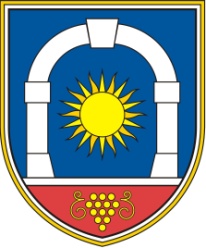 Občina KomenObčinski svetKomen 866223 KomenMag. ERIK MODICŽupan